Утвержден Приказом Закрытого Акционерного Общества «Азербайджанское Каспийское Морское Пароходство» от 01 декабря 2016 года, № 216.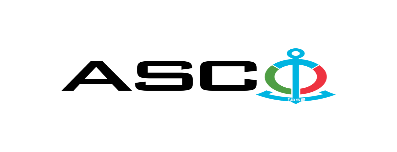 ЗАКРЫТОЕ АКЦИОНЕРНОЕ ОБЩЕСТВО «АЗЕРБАЙДЖАНСКОЕ КАСПИЙСКОЕ МОРСКОЕ ПАРОХОДСТВО» ОБЪЯВЛЯЕТ О ПРОВЕДЕНИИ ОТКРЫТОГО КОНКУРСА НА ЗАКУПКУ ЭЛЕКТРОТОВАРОВ и ЭЛЕКТРИЧЕСКИХ АВТОМАТОВК О Н К У Р С № AM058 / 2019(на бланке участника-претендента)ПИСЬМО-ЗАЯВКА НА УЧАСТИЕ В ОТКРЫТОМ КОНКУРСЕ Город _______       “___”_________20___года ___________№           							                                                                                          Председателю Комитета по закупкам ЗАО «АКМП» Господину Дж.МахмудлуНастоящей заявкой [с указанием полного наименования претендента-подрядчика] подтверждает намерение принять участие в открытом конкурсе № [с указанием претендентом номера конкурса], объявленном ЗАО «АКМП» в связи с закупкой «__________». При этом подтверждаем, что в отношении [с указанием полного наименования претендента-подрядчика] не проводится процедура ликвидации, банкротства, деятельность не приостановлена, а также отсутствуют иные обстоятельства, не позволяющие участвовать в данном тендере.  Гарантируем,что [с указанием полного наименования претендента-подрядчика] не является лицом, связанным с ЗАО «АКМП». Сообщаем,что для оперативного взаимодействия с Вами по вопросам, связанным с представленной документацией и другими процедурами, нами уполномочен:Контактное лицо: . . . . . . . . . . . . . . . . . . . . . . . . . . .  Должность контактного лица: . . . . . . . . . . . . . . . . . . . . .  Телефон: . . . . . . . . . . . . . . . . . . . . . . . . . . . . . . . . .  Факс: . . . . . . . . . . . . . . . . . . . . . . . . . . . . . . . . . Адрес электронной почты: . . . . . . . . . . . . . . . . . . . . . . . . _______________________________  Приложение:Оригинал  банковского  документа об  оплате взноса за участие в конкурсе –  на ____ листах.________________________________                                   _______________________(Ф.И.О. уполномоченного лица) (подпись уполномоченного лица)_________________________________                                                  (должность уполномоченного лица)                                                                                                                                                                                                                                             M.П.ПЕРЕЧЕНЬ ТОВАРОВПАРТИЯ - 1 ПАРТИЯ - 2 Контактное лицо по техническим вопросам Назим РасуловТелефон : 0502209076E-mail: Nazim.rasulov@asco.az Перечень документов для участия в конкурсе::Заявка на участие в конкурсе (образец прилагается) ; Банковский документ об оплате взноса за участие в конкурсе ; Конкурсное предложение. На первичном этапе, заявка на участие в конкурсе (подписанная и скрепленная печатью) и банковский документ об оплате взноса за участие (за исключением конкурсного предложения) должны быть представлены на Азербайджанском, русском или английском языках не позднее 18:00 (по Бакинскому времени) 17.10.2019 года по месту нахождения Закрытого Акционерного Общества «Азербайджанское Каспийское Морское Пароходство» (далее – «АСКО») или путем отправления на электронную почту контактного лица. Перечень (описание) закупаемых товаров, работ и услуг прилагается. Сумма взноса за участие в конкурсе и приобретение сборника основных условий (пригласительных документов к конкурсу): Претенденты, желающие принять участие в конкурсе, должны оплатить нижеуказанную сумму взноса за участие в конкурсе (название организации проводящий конкурс и предмет конкурса должны быть точно указаны в платежном поручении) путем перечисления средств на банковский счет «АСКО» с последующим представлением в «АСКО» документа подтверждающего оплату, в срок не позднее, указанного в первом разделе.  Претенденты, выполнившие данное требование, вправе приобрести сборник основных условий по предмету закупки у контактного лица в электронном или печатном формате в любой день недели с 09.30 до 17.30 часов до даты, указанной в графе III объявления.Плата за участие составляет:ПАРТИЯ -1 50 АЗН (с учетом НДС) ПАРТИЯ -2 50 АЗН (с учетом НДС)Допускается оплата суммы взноса за участие в манатах или в долларах США и Евро в эквивалентном размере.   Номер счета : Взнос за участие в конкурсе не подлежит возврату ни при каких обстоятельствах, за исключением отмены конкурса «АСКО» ! Гарантия на конкурсное предложение: Для конкурсного предложения требуется банковская гарантия в сумме не менее 1 (одного)% от цены предложения. Оригинал банковской гарантии должен быть представлен в конкурсном конверте вместе с предложением. В противном случае закупочная организация оставляет за собой право отвергать такое предложение. Финансовое учреждение, выдавшее гарантию, должно быть принято в финансовых операциях в Азербайджанской Республике и / или в международном уровне. Закупочная организация  оставляет за собой право не принимать никаких недействительных  банковских гарантий.В случае если лица, желающие принять участие в конкурсе закупок, предпочтут  представить гарантию другого типа  (аккредитив, ценные бумаги,  перевод средств на счет указанный в тендерных документах, депозит и другие финансовые активы), в этом случае должны предварительно запросить контактного лица, указанного в объявлении и получить согласие  о возможности приемлемости такого вида гарантии. Сумма гарантии за исполнение договора требуется в размере 5 (пяти) % от закупочной цены.Закупочной организацией предусмотрена предоплата до 30% для текущей транзакции закупки.Срок исполнения контракта : Товары будут приобретены по мере необходимости. Требуется выполнение договора купли-продажи в течение 3-5 календарных дней после получения  официального заказа (запроса) от АСКО.Информация о применяемых правилах конкурса и преимущественном праве «АСКО» :Конкурс будет проведен в соответствии с Приказом «АСКО» от 12 июня 2014 года, № 99 и утвержденным данным приказом «Порядком организации и управления закупок по Закрытому Акционерному Обществу «Азербайджанское Каспийское Морское Пароходство».«АСКО» вправе отклонить все конкурсные предложения и отменить конкурс согласно «Порядку организации и управления закупок по Закрытому Акционерному Обществу «Азербайджанское Каспийское Морское Пароходство».Адрес закупочной организации : Азербайджанская Республика, город Баку AZ1029 (индекс), Пр. Гейдара Алиева 152, "Чинар Плаза" 24-й этаж, Комитет по Закупкам «АСКО». Контактное лицо :Эмиль ГасановСпециалист Департамента по Закупкам АСКОТелефон: +994 12 4043700 (внутренний 1171) Моб: +994 50 4220011Электронная почта:    tender@asco.az  ;   emil.hasanov@asco.az   mailto:tender@asco.azmailto:emil.hasanov@asco.azПо юридическим вопросам :Телефон : +994 50 352 99 88Адрес электронной почты: tender@asco.azДата, время и место вскрытия конвертов с конкурсными предложениями :Вскрытие конвертов будет производиться в 16.00 (по Бакинскому времени) 29.10.2019 года по адресу, указанному в разделе V.Сведения о победителе конкурса :Информация о победителе конкурса будет размещена в разделе «Объявления» официального сайта "АСКО". Другие условия конкурса на ПАРТИЮ 2:Только оригинальные товары предназначены для покупки, неоригинальные или аналогичные копии не принимаются. Участники должны иметь товарный сток до 30% от общего объема товаров предназначенного для закупки.Товары будут доставлены по заказу АСКО по мере возникновения спроса к концу следующего года. Товары должны быть доставлены в течение 3-5 дней после получения официального заказа от АСКО.  №Наименование товара Единица измеренияКоличество1Коробка с понижающим трансформатором 250 ВА,  220 / 36Вш т у к 52Трансформатор тока 100 / 5A ENDAш т у к 123Трансформатор тока 150 / 5A ENDAш т у к 124Трансформатор тока 200 / 5A ENDAш т у к 125Шкаф металлический     1000 х 600 х 400 мм (на ножках)ш т у к 226Шкаф пластиковый     600 x 400 x 350 мм (настенный)ш т у к 227Шкаф металлический     1000 х 800 х 400 мм (на ножках)ш т у к 168Металлическая коробка для счетчиков (8 счетчиковая)ш т у к 329Рейка планка  1 метроваяш т у к 24010Медная шина 10 м (ширина 7 см, тольщина 1,5 см)ш т у к 411Медная шина 10 м (ширина 5 см, тольщина 1,5 см) ш т у к 812Металлический кабельный канал  с подвеской 300 x 20 x 2000 мм  ш т у к 15013Пластиковые короба (кабельный канал) 100 x 100 x 2000 ммш т у к 6014Пластиковые короба (кабельный канал) 60 x 40 x 2000 ммш т у к 10015Пластиковые короба (кабельный канал) 40 x 40 x 2000 ммш т у к 8016Пластиковые короба (кабельный канал) 25 x 25 x 2000 ммш т у к 8017Изоляционная лента (большая)ш т у к 1000№Наименование товара Единица измеренияКоличество1Автомат электрический 3F x 400 A Schneiderш т у к 42Автомат электрический 3F x 250 A Schneiderш т у к 43Автомат электрический 1F x 10 A Schneiderш т у к 8504Автомат электрический 1F x 16 A Schneiderш т у к 7905Автомат электрический 1F x 25 A Schneiderш т у к 4356Автомат электрический 1 x 32 A Schneiderш т у к 1157Автомат электрический 1 x 63 A Schneiderш т у к 1208Автомат электрический 3F x 16 A Schneiderш т у к 809Автомат электрический 3 x 32 A Schneiderш т у к 11010Автомат электрический 3F x 25 A Schneiderш т у к 40011Автомат электрический 3 x 63 A Schneiderш т у к 6012Автомат электрический 3 x 80 A Schneiderш т у к 2013Автомат электрический 3 x 40 A Schneiderш т у к 614Автомат электрический 3 x 50 A Schneiderш т у к 6